BHARATHIAR UNIVERSITY : COIMBATORE – 641046.SCHOOL OF DISTANCE EDUCATION – OCTOBER 2023PRACTICAL AND VIVA VOCE EXAMINATION SCHEDULEVenue: Department of Information Technology- LAB, Bharathiar University,  Coimbatore-641046.(The students who wrote the examinations for the courses noted against in Chennai, Coimbatore, Dindigul, Erode, Gudalur, Karur, Madurai, Ooty, Pollachi, Salem, Tirunelveli, Tiruppur, Trichy, Udumalpet, Vellore, Calicut, Cochin, Kanjirapally, Karunagapally, Kollam Malappuram, Mavelikkara, Palakkad, Thodupuzha, Thrissur, Trivandrum, Kancheepuram, Gobichettipalayam, Kannur, Sathyamangalam, Avinashi, Mettupalayam, Hosur, Kumbakonam, Trithala, Pathnamthitta, Villupuram, Mannarkkad, Perumbavoor, The Nilgiris can do the Practical in BU Department)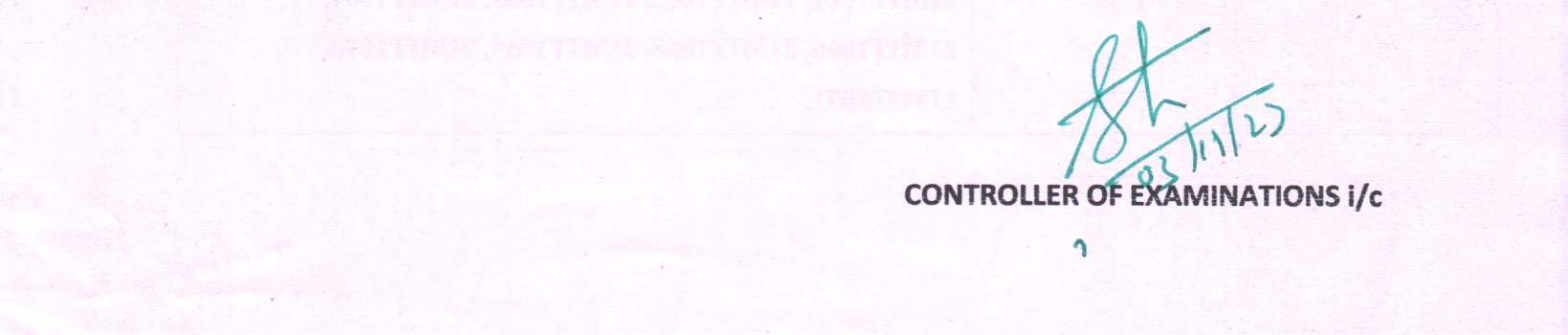 Date& TimeYear       Sub. code Title of the PaperRegister Numbers25.11.2023(8.30 AM to 11.30 PM)3 Hours I13PAdvanced Java Lab 15MIT1165, 19MIT1017, 19MIT1066, 20MIT1062, 20MIT1105, 21MIT1002, 21MIT1044, 21MIT1051, 21MIT1071, 21MIT1082, 21MIT1084, 21MIT1089, 21MIT1096, 21MIT1105, 21MIT111125.11.2023(8.30 AM to 11.30 PM)3 Hours II23PC# and .NET Programming Lab07MIT0096, 13MIT1176, 19MIT1006, 19MIT1043, 21MIT1003, 21MIT1004, 21MIT1005, 21MIT1006,21MIT1007, 21MIT1008, 21MIT1010, 21MIT1011, 21MIT1012, 21MIT1013, 21MIT1014, 21MIT1015, 21MIT1016, 21MIT1018.25.11.2023(11.30 AM to 2.30 PM)3 Hours II23PC# and .NET Programming Lab15MIT1165, 19MIT1017, 19MIT1066, 20MIT1062, 20MIT1105, 21MIT1002, 21MIT1019, 21MIT1020, 21MIT1022, 21MIT1027, 21MIT1029, 21MIT1030, 21MIT1033, 21MIT1034, 21MIT1035, 21MIT1036, 21MIT1037, 21MIT1039, 21MIT1040, 21MIT1041, 21MIT1042, 21MIT1043, 21MIT1044, 21MIT1045, 21MIT1047, 21MIT1048, 21MIT1050, 21MIT1051, 21MIT1052, 21MIT1053, 21MIT1054, 21MIT1056, 21MIT1057, 21MIT1058, 21MIT1059, 21MIT1060, 21MIT1061, 21MIT1062, 21MIT1063, 21MIT1064, 21MIT1066, 21MIT1068, 21MIT1069, 21MIT1070, 21MIT1071.25.11.2023(2.30 PM to 5.30 PM)3 Hours II23PC# and .NET Programming Lab21MIT1073, 21MIT1077, 21MIT1078, 21MIT1079, 21MIT1081, 21MIT1082, 21MIT1083, 21MIT1084, 21MIT1085, 21MIT1086, 21MIT1087, 21MIT1088, 21MIT1089, 21MIT1090, 21MIT1092, 21MIT1093, 21MIT1094, 21MIT1095, 21MIT1096, 21MIT1097, 21MIT1098, 21MIT1099, 21MIT1100, 21MIT1101, 21MIT1102, 21MIT1103, 21MIT1104, 21MIT1105, 21MIT1107, 21MIT1109, 21MIT1110, 21MIT1111, 21MIT1112, 21MIT1114, 21MIT1116, 21MIT1121, 21MIT1124, 21MIT1125, 21MIT1126, 21MIT1127.26.11.2023(10.00 AM   to 2.00 PM)II27VProject work and Viva Voce07MIT0096, 13MIT1176, 15MIT1165, 19MIT1017, 19MIT1066, 20MIT1042, 20MIT1060, 20MIT1105, 21MIT1002, 21MIT1003, 21MIT1004, 21MIT1005, 21MIT1006, 21MIT1007, 21MIT1008, 21MIT1010, 21MIT1011, 21MIT1012, 21MIT1013, 21MIT1014, 21MIT1015, 21MIT1016, 21MIT1018, 21MIT1019, 21MIT1020, 21MIT1022, 21MIT1027, 21MIT1029, 21MIT1030, 21MIT1033, 21MIT1034, 21MIT1035, 21MIT1036, 21MIT1037, 21MIT1039, 21MIT1040, 21MIT1041, 21MIT1042, 21MIT1043, 21MIT1044, 21MIT1045, 21MIT1047, 21MIT1048, 21MIT1050, 21MIT1051, 21MIT1052, 21MIT1053, 21MIT1054, 21MIT1056, 21MIT1057, 21MIT1058, 21MIT1059, 21MIT1060, 21MIT1061, 21MIT1062, 21MIT1063, 21MIT1064, 21MIT1066, 21MIT1068, 21MIT1069, 21MIT1070, 21MIT1071, 21MIT1073, 21MIT1077, 21MIT1078, 21MIT1079, 21MIT1082, 21MIT1083, 21MIT1084, 21MIT1085, 21MIT1086, 21MIT1087, 21MIT1088, 21MIT1089, 21MIT1090, 21MIT1092, 21MIT1093, 21MIT1094, 21MIT1095, 21MIT1096, 21MIT1097, 21MIT1098, 21MIT1099, 21MIT1100, 21MIT1101, 21MIT1102, 21MIT1103, 21MIT1104, 21MIT1105, 21MIT1107, 21MIT1109, 21MIT1110, 21MIT1111, 21MIT1112, 21MIT1114, 21MIT1116, 21MIT1121, 21MIT1124, 21MIT1125, 21MIT1126, 21MIT1127.